Dutch Kidney Foundation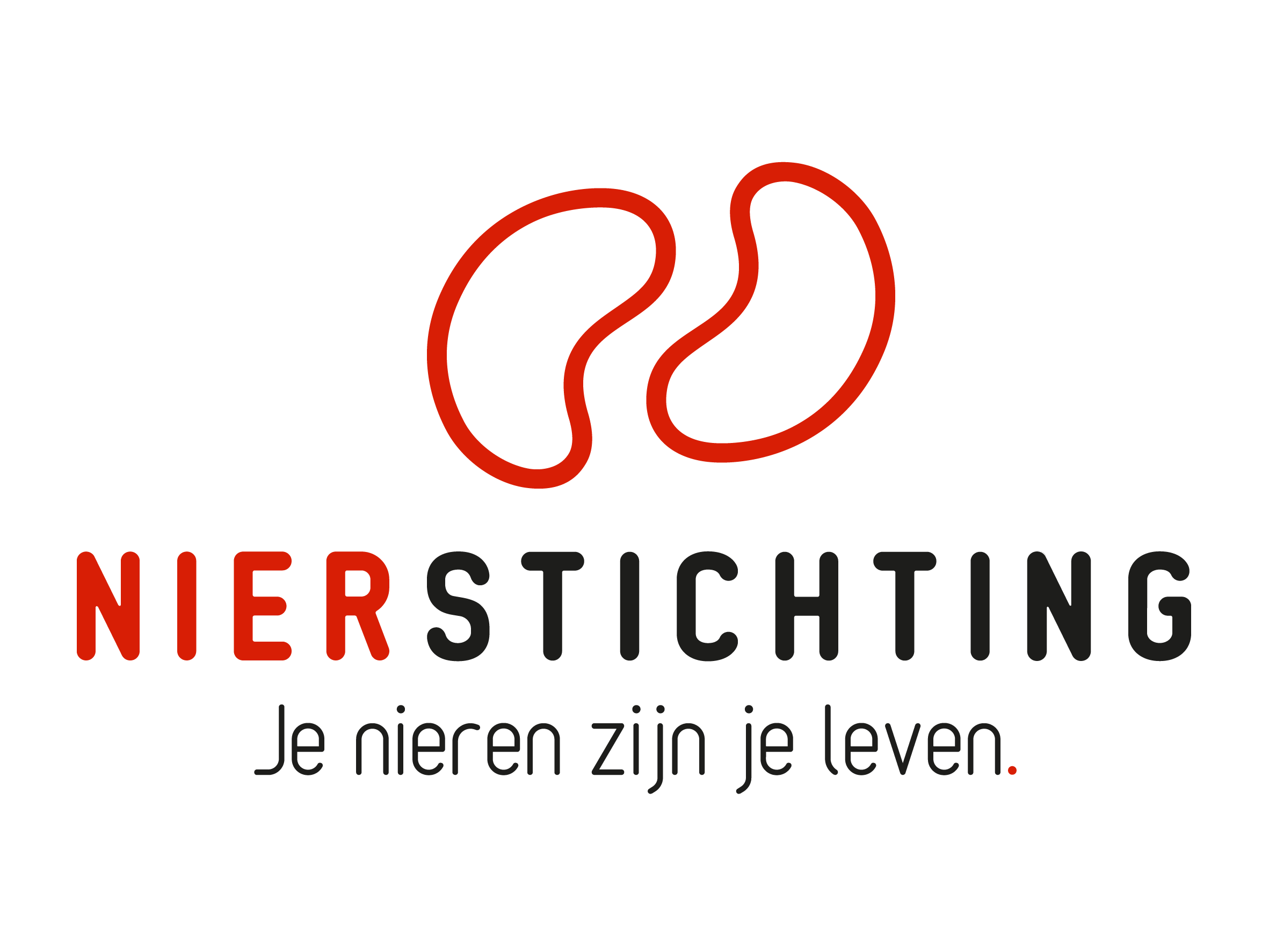 Final Report formStudent Researcher Grant20 April 2021The Dutch Kidney Foundation (DKF) General Grant Requirements (Subsidievoorwaarden Nierstichting Nederland) apply to all awarded DKF subsidies as well as all proposals for DKF subsidies. Applicability of general and other conditions of the applicant, the applicant's institute and of third parties is explicitly excluded.Nierstichting / Dutch Kidney Foundation+31 (0)35 697 8015research@nierstichting.nl Instructions for completing and submitting this form Maximum word counts specified are fixed limits that must not be exceeded. Please fill in the number of words used where asked.Forms should be filled in using Arial 10 pt.Instructions and/or sections in the form must not be deleted (even if the section is not applicable).Please convert the completed final report form, including electronic signatures, in a searchable pdf-file. The maximum file size is 5 MB. 1. Project2. Project Leader in the Netherlands3. Student Researcher4. Project Leader Abroad (if applicable)5. Summary of the Student Researcher Project (original and changes, max. 500 words)Number of words used:      If applicable, add changes in bold script. Provide a short motivation for changes. 6. Project Results (max. 1000 words)Number of words used:      Give a short description of the results. Order the results along the given objectives and aims. Add the formal final report of the institute, abstracts and publications as PDF files. Please note that PDFs should be uploaded separately from this report in MIDAS. Merge multiple PDFs into one file.7. Overall Assessment Score To be filled in by the Project Leader/Supervisor in the Netherlands. Rate using an ‘X’.
How do you assess the scientific quality of the research performed and its documentation in this Final Report?8. SignaturesProject codeProject titleStart dateEnd dateDuration in monthsDKF budgetName (M/F)InstituteDepartmentName (M/F)InstituteDepartmentName (M/F)InstituteDepartmentPoorFairAverageGoodExcellent1. 2. 3. 4. 5. Name and positionSignatureDateProject leader/supervisor (NL)Student researcher / Student or PhD Fellow